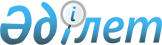 "Қосылған құн салығы есепке алу әдісімен төленетін импортталатын тауарлардың тізбесін және оны қалыптастыру қағидаларын бекіту туралы" Қазақстан Республикасы Ұлттық экономика министрінің міндетін атқарушының 2018 жылғы 21 ақпандағы № 67 бұйрығына өзгеріс енгізу туралыҚазақстан Республикасы Ұлттық экономика министрінің 2018 жылғы 2 шілдедегі № 243 бұйрығы. Қазақстан Республикасының Әділет министрлігінде 2018 жылғы 18 шілдеде № 17210 болып тіркелді
      БҰЙЫРАМЫН: 
      1. "Қосылған құн салығы есепке алу әдісімен төленетін импортталатын тауарлардың тізбесін және оны қалыптастыру қағидаларын бекіту туралы" Қазақстан Республикасы Ұлттық экономика министрінің міндетін атқарушының 2018 жылғы 21 ақпандағы № 67 бұйрығына (Нормативтік құқықтық актілерді мемлекеттік тіркеу тізілімінде № 16509 болып тіркелген, 2018 жылғы 16 наурызда "Әділет" ақпараттық-құқықтық жүйесінде жарияланған) мынадай өзгеріс енгізілсін:
      кіріспесі мынадай редакцияда жазылсын:
      2017 жылғы 25 желтоқсандағы "Салық және бюджетке төленетін басқа да міндетті төлемдер туралы" Қазақстан Республикасы Кодексінің (Салық кодексі) 427-бабының 1-тармағын және 428-бабының 1-тармағын іске асыру мақсатында БҰЙЫРАМЫН:".
      2. Қазақстан Республикасы Ұлттық экономика министрлігінің Салық және кеден саясаты департаменті заңнамада белгіленген тәртіппен:
      1) осы бұйрықты Қазақстан Республикасының Әділет министрлігінде мемлекеттік тіркеуді;
      2) осы бұйрық мемлекеттік тіркелген күннен бастап күнтізбелік он күн ішінде оның қазақ және орыс тілдеріндегі қағаз және электрондық түрдегі көшірмесін ресми жариялау және Қазақстан Республикасының нормативтік құқықтық актілерінің эталондық бақылау банкіне енгізу үшін "Республикалық құқықтық ақпарат орталығы" шаруашылық жүргізу құқығындағы республикалық мемлекеттік кәсіпорнына, сондай-ақ осы бұйрық мемлекеттік тіркелгеннен кейін күнтізбелік он күн ішінде оның көшірмесін ресми жариялауға мерзімді баспасөз басылымдарына жіберуді;
      3) осы бұйрықты Қазақстан Республикасы Ұлттық экономика министрлігінің интернет-ресурсында орналастыруды;
      4) осы бұйрық Қазақстан Республикасының Әділет министрлігінде мемлекеттік тіркелгеннен кейін он жұмыс күні ішінде Қазақстан Республикасы Ұлттық экономика министрлігінің Заң департаментіне осы тармақтың 1), 2) және 3) тармақшаларында көзделген іс-шаралардың орындалуы туралы мәліметтерді ұсынуды қамтамасыз етсін.
      3. Осы бұйрықтың орындалуын бақылау Қазақстан Республикасының Ұлттық экономика бірінші вице-министріне жүктелсін.
      4. Осы бұйрық алғашқы ресми жарияланған күнінен кейін күнтізбелік он күн өткен соң қолданысқа енгізіледі және 2018 жылғы 27 наурыздан бастап туындайтын қатынастарға қолданылады.
					© 2012. Қазақстан Республикасы Әділет министрлігінің «Қазақстан Республикасының Заңнама және құқықтық ақпарат институты» ШЖҚ РМК
				
      Қазақстан Республикасы
Ұлттық экономика министрі 

Т. Сүлейменов
